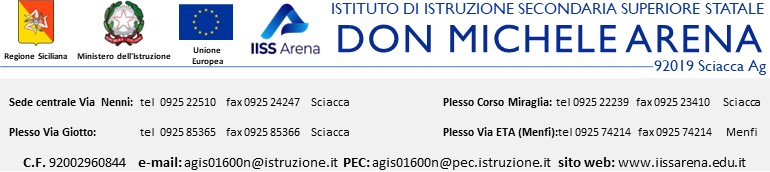 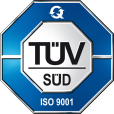 PIANO DI LAVORO INDIVIDUALE Anno Scolastico ___________ORDINAMENTO: ISTRUZIONE TECNICASETTORE: TECNOLOGICOINDIRIZZO:	 TRASPORTI E LOGISTICA ARTICOLAZIONE: 	CONDUZIONE DEL MEZZOOPZIONE: CONDUZIONE DEL MEZZO NAVALE CLASSE:			SEZ:DISCIPLINA:DOCENTE:1.SITUAZIONE INIZIALE DELLA CLASSE(Composizione della classe, alunni BES, alunni ripetenti, situazione comportamentale rilevabile dalle prime osservazioni del docente e dalle attività del primo periodo)  Definizione dei gruppi in relazione al Livello di competenze in ingresso(rilevabile da eventuali test d’ingresso o dalle competenze in uscita certificate in sede di scrutinio finale anno scolastico precedente)2. COMPETENZE ATTESEIl docente, attraverso la propria azione didattica, persegue il raggiungimento degli obiettivi educativi e formativi individuati dal Consiglio di Classe nel rispetto del PECUP e i traguardi di apprendimento fissati nelle Linee Guida per l’Istruzione Tecnica e Professionale, in coerenza con la progettazione educativo-didattica condivisa in sede di Dipartimenti disciplinari.3. PROGETTAZIONE DDICon riferimento alle Linee guida per la DDI (DM n.39/2020) in coerenza con l’Atto di Indirizzo al Collegio docenti emanato dal Dirigente Scolastico in data 16/08/2020,  si chiede di rimodulare le progettazioni didattiche individuando i contenuti essenziali delle discipline, i nodiinterdisciplinari, gli apporti  dei contesti formali/informali attraverso un  equilibrato bilanciamento delle  attività  sincrone/asincrone, a garanzia della sostenibilità delle stesse da parte degli alunni . Si elencano nel seguito i moduli formativi da attivare in modalità DDI nel periodo di riferimento considerato.  (Inserire il titolo del modulo/i, le unità formative specifiche, le competenze, che dovrebbero rimanere invariate, le abilità e conoscenze cosi come vengono rimodulate)Progettazione Modulare Disciplinare e InterdisciplinareMODULOn: ……………………………………..Se la progettazione didattica si avvale delle UdA si applica lo schema seguente:Unità di Apprendimento Interdisciplinari per gli indirizzi professionali e/o Insegnamento dell’Educazione civica, Uda sulla prevenzione CyberBullismo (quest’ ultima solo per il biennio)PIANIFICAZIONE ATTIVITA’ ASINCRONE  Si intendono asincrone le attività strutturate e documentabili, svolte  con l’ausilio di strumenti digitali , senza l’interazione in tempo reale tra docenti e gruppo studenti. L’attività di studio disciplinare svolto autonomamente dal singolo studente o gruppo di studio non è da considerarsi attività asincrona (rif.  Piano e Regolamento per la DDI 2020-2021)Obiettivi minimi di apprendimento: …………………………………………………………………………………………………………………… ……………………………………………………………………………………………………………………………………………………………………………………………………………………………………………………………………………………………………………………………………………………………4. METODOLOGIA, STRUMENTI e SUSSIDI DIDATTICIIn DDI sono privilegiate quelle  metodologie che favoriscono il protagonismo degli alunni, consentono  la costruzione di percorsi  interdisciplinari, con trasmissione ragionata di materiali didattici, condivisione e rielaborazione attraverso il caricamento sulle piattaforme. Durante l’ interazione didattica in  modalità sincrona –asincrona, il docente può avvalersi di materiale didattico audio-video non coperto da copyright. (Eliminare le voci che non interessano)5. ATTIVITA’ INTEGRATIVE Curricolari ed ExtracurricolariAttività di approfondimento o ampliamento dell’offerta formativa (Progetti PON, ERASMUS, laboratori, manifestazioni culturali, PCTO ecc.)6. DIDATTICA LABORATORIALE7. MODALITA’ DI RECUPERO/POTENZIAMENTO/SOSTEGNO8. MODALITÀ DI VERIFICA E VALUTAZIONEPer gli strumenti, i criteri e le modalità di verifica e valutazione degli apprendimenti e del comportamento si fa riferimento al Regolamento di valutazione alunni inserito nel PTOF 2019-2022 cosi come aggiornato nel corrente anno scolastico.Comeperleattivitàancheleverificheavvengonoinmodalitàsincrona/asincronaerispettivamenteinformaoraleescritta.5Le verifichedovrannooffrireaidocentievidenzeedelementidiparagonecheconsentonodicogliereilpuntoincuisi trovalaclasse,elesuearticolazioniperlivelli,nelprocessoformativo,edecidereipassidasvolgerenelprosieguodell’attivitàdidattica.9. STRATEGIE INCLUSIVE Per le azioni volte a garantire a ciascun alunno il diritto all’apprendimento e l’attenzione educativa che necessita, si fa riferimento al  Piano Inclusione 2020-2021  e al  Piano per la DDI 2020/2021 approvato dal Collegio dei docenti il 05 ottobre 2020. Le azioni organizzative atte a favorire gli interventi sono specificate nelle indicazioni operative diramate con Circolare n.  32, in applicazione del Protocollo di sicurezza d’ istituto per l’area  inclusione scolastica e nell’ art. 3 del  Regolamento per la DDI. In linea generale le strategie inclusive mirano a:promuovere i punti di forza di ciascun alunnominimizzare i punti di debolezza (errori ortografici, deficit nella memoria di lavoro, lentezza esecutiva, mancata autonomia nella lettura, etc)facilitare l’apprendimento attraverso i mediatori visivi (schemi, mappe, tabelle…) e auditivi (registrazioni, sintesi vocali…)far leva sulla motivazione ad apprenderefavorire il dialogo e l’interazione con il gruppo classesviluppare l’autostima e la fiducia nelle proprie capacità.Per gli alunni con bisogni educativi speciali si rimanda nel dettaglio ai PDP/PEI dove sono esplicitati gli aspetti programmatici e l’utilizzo di strumenti compensativi/dispensativi da adottare in base alle esigenze specifiche di ogni singolo alunno.10. VALORIZZAZIONE DELLE ECCELLENZE In coerenza con il programma nazionale per la valorizzazione delle eccellenze nella scuola e la promozione della cultura del merito e della qualità degli apprendimenti, per gli studenti che conseguiranno risultati brillanti e avranno contribuito ad affermare, con il loro comportamento, modelli sociali positivi si prevedono incentivi nei modi e nei termini stabiliti di anno in anno, su proposta del Collegio Docenti e con delibera del Consiglio di Istituto, come ad esempio un buono per la fornitura a titolo gratuito dei libri di testo relativi all’anno scolastico successivo.Gli studenti meritevoli, inoltre, verranno segnalati, con le modalità che di volta in volta si riterranno opportune, all’esterno della Scuola, al fine di un loro eventuale coinvolgimento in percorsi di studio di elevata qualità, e in iniziative culturali e/o di lavoro.Data,  ________________ / _____ / ______  			                 Il Docente:INFORMAZIONI GENERALIINFORMAZIONI GENERALIINFORMAZIONI GENERALIINFORMAZIONI GENERALIINFORMAZIONI GENERALIINFORMAZIONI GENERALIINFORMAZIONI GENERALIINFORMAZIONI GENERALIINFORMAZIONI GENERALIINFORMAZIONI GENERALIINFORMAZIONI GENERALIINFORMAZIONI GENERALIINFORMAZIONI GENERALIINFORMAZIONI GENERALIINFORMAZIONI GENERALITIPOLOGIA DI DIPLOMATIPOLOGIA DI DIPLOMATIPOLOGIA DI DIPLOMATIPOLOGIA DI DIPLOMATIPOLOGIA DI DIPLOMATrasporti e Logistica Conduzione del Mezzo NavaleTrasporti e Logistica Conduzione del Mezzo NavaleTrasporti e Logistica Conduzione del Mezzo NavaleTrasporti e Logistica Conduzione del Mezzo NavaleTrasporti e Logistica Conduzione del Mezzo NavaleTrasporti e Logistica Conduzione del Mezzo NavaleTrasporti e Logistica Conduzione del Mezzo NavaleTrasporti e Logistica Conduzione del Mezzo NavaleTrasporti e Logistica Conduzione del Mezzo NavaleDOCUMENTI DI INDIRIZZODOCUMENTI DI INDIRIZZODOCUMENTI DI INDIRIZZODOCUMENTI DI INDIRIZZODOCUMENTI DI INDIRIZZOSTCW e Linee Guida MinisterialiSTCW e Linee Guida MinisterialiSTCW e Linee Guida MinisterialiSTCW e Linee Guida MinisterialiSTCW e Linee Guida MinisterialiSTCW e Linee Guida MinisterialiSTCW e Linee Guida MinisterialiSTCW e Linee Guida MinisterialiSTCW e Linee Guida MinisterialiTavola delle Competenze previste dalla Regola A-II/1 – STCW 95 Amended Manila 2010Tavola delle Competenze previste dalla Regola A-II/1 – STCW 95 Amended Manila 2010Tavola delle Competenze previste dalla Regola A-II/1 – STCW 95 Amended Manila 2010Tavola delle Competenze previste dalla Regola A-II/1 – STCW 95 Amended Manila 2010Tavola delle Competenze previste dalla Regola A-II/1 – STCW 95 Amended Manila 2010Tavola delle Competenze previste dalla Regola A-II/1 – STCW 95 Amended Manila 2010Tavola delle Competenze previste dalla Regola A-II/1 – STCW 95 Amended Manila 2010Tavola delle Competenze previste dalla Regola A-II/1 – STCW 95 Amended Manila 2010Tavola delle Competenze previste dalla Regola A-II/1 – STCW 95 Amended Manila 2010Tavola delle Competenze previste dalla Regola A-II/1 – STCW 95 Amended Manila 2010Tavola delle Competenze previste dalla Regola A-II/1 – STCW 95 Amended Manila 2010Tavola delle Competenze previste dalla Regola A-II/1 – STCW 95 Amended Manila 2010Tavola delle Competenze previste dalla Regola A-II/1 – STCW 95 Amended Manila 2010Tavola delle Competenze previste dalla Regola A-II/1 – STCW 95 Amended Manila 2010FunzioneFunzioneCompetenzaCompetenzaCompetenzaDescrizioneDescrizioneDescrizioneDescrizioneDescrizioneDescrizioneDescrizioneDescrizioneDescrizioneDescrizioneDescrizioneNavigazione a Livello OperativoNavigazione a Livello OperativoIIIPianifica e dirige una traversata e determina la posizionePianifica e dirige una traversata e determina la posizionePianifica e dirige una traversata e determina la posizionePianifica e dirige una traversata e determina la posizionePianifica e dirige una traversata e determina la posizionePianifica e dirige una traversata e determina la posizionePianifica e dirige una traversata e determina la posizionePianifica e dirige una traversata e determina la posizionePianifica e dirige una traversata e determina la posizionePianifica e dirige una traversata e determina la posizionePianifica e dirige una traversata e determina la posizioneNavigazione a Livello OperativoNavigazione a Livello OperativoIIIIIIMantiene una sicura guardia di navigazioneMantiene una sicura guardia di navigazioneMantiene una sicura guardia di navigazioneMantiene una sicura guardia di navigazioneMantiene una sicura guardia di navigazioneMantiene una sicura guardia di navigazioneMantiene una sicura guardia di navigazioneMantiene una sicura guardia di navigazioneMantiene una sicura guardia di navigazioneMantiene una sicura guardia di navigazioneMantiene una sicura guardia di navigazioneNavigazione a Livello OperativoNavigazione a Livello OperativoIIIIIIIIIUso del radar e ARPA per mantenere la sicurezza della navigazioneUso del radar e ARPA per mantenere la sicurezza della navigazioneUso del radar e ARPA per mantenere la sicurezza della navigazioneUso del radar e ARPA per mantenere la sicurezza della navigazioneUso del radar e ARPA per mantenere la sicurezza della navigazioneUso del radar e ARPA per mantenere la sicurezza della navigazioneUso del radar e ARPA per mantenere la sicurezza della navigazioneUso del radar e ARPA per mantenere la sicurezza della navigazioneUso del radar e ARPA per mantenere la sicurezza della navigazioneUso del radar e ARPA per mantenere la sicurezza della navigazioneUso del radar e ARPA per mantenere la sicurezza della navigazioneNavigazione a Livello OperativoNavigazione a Livello OperativoIVIVIVUso dell’ECDIS per mantenere la sicurezza della navigazioneUso dell’ECDIS per mantenere la sicurezza della navigazioneUso dell’ECDIS per mantenere la sicurezza della navigazioneUso dell’ECDIS per mantenere la sicurezza della navigazioneUso dell’ECDIS per mantenere la sicurezza della navigazioneUso dell’ECDIS per mantenere la sicurezza della navigazioneUso dell’ECDIS per mantenere la sicurezza della navigazioneUso dell’ECDIS per mantenere la sicurezza della navigazioneUso dell’ECDIS per mantenere la sicurezza della navigazioneUso dell’ECDIS per mantenere la sicurezza della navigazioneUso dell’ECDIS per mantenere la sicurezza della navigazioneNavigazione a Livello OperativoNavigazione a Livello OperativoVVVRisponde alle emergenzeRisponde alle emergenzeRisponde alle emergenzeRisponde alle emergenzeRisponde alle emergenzeRisponde alle emergenzeRisponde alle emergenzeRisponde alle emergenzeRisponde alle emergenzeRisponde alle emergenzeRisponde alle emergenzeNavigazione a Livello OperativoNavigazione a Livello OperativoVIVIVIRisponde a un segnale di pericolo in mareRisponde a un segnale di pericolo in mareRisponde a un segnale di pericolo in mareRisponde a un segnale di pericolo in mareRisponde a un segnale di pericolo in mareRisponde a un segnale di pericolo in mareRisponde a un segnale di pericolo in mareRisponde a un segnale di pericolo in mareRisponde a un segnale di pericolo in mareRisponde a un segnale di pericolo in mareRisponde a un segnale di pericolo in mareNavigazione a Livello OperativoNavigazione a Livello OperativoVIIVIIVIIUsa l’IMO Standard Marine Communication Phrases e usa l’Inglese nella forma scritta e oraleUsa l’IMO Standard Marine Communication Phrases e usa l’Inglese nella forma scritta e oraleUsa l’IMO Standard Marine Communication Phrases e usa l’Inglese nella forma scritta e oraleUsa l’IMO Standard Marine Communication Phrases e usa l’Inglese nella forma scritta e oraleUsa l’IMO Standard Marine Communication Phrases e usa l’Inglese nella forma scritta e oraleUsa l’IMO Standard Marine Communication Phrases e usa l’Inglese nella forma scritta e oraleUsa l’IMO Standard Marine Communication Phrases e usa l’Inglese nella forma scritta e oraleUsa l’IMO Standard Marine Communication Phrases e usa l’Inglese nella forma scritta e oraleUsa l’IMO Standard Marine Communication Phrases e usa l’Inglese nella forma scritta e oraleUsa l’IMO Standard Marine Communication Phrases e usa l’Inglese nella forma scritta e oraleUsa l’IMO Standard Marine Communication Phrases e usa l’Inglese nella forma scritta e oraleNavigazione a Livello OperativoNavigazione a Livello OperativoVIIIVIIIVIIITrasmette e riceve informazioni mediante segnali otticiTrasmette e riceve informazioni mediante segnali otticiTrasmette e riceve informazioni mediante segnali otticiTrasmette e riceve informazioni mediante segnali otticiTrasmette e riceve informazioni mediante segnali otticiTrasmette e riceve informazioni mediante segnali otticiTrasmette e riceve informazioni mediante segnali otticiTrasmette e riceve informazioni mediante segnali otticiTrasmette e riceve informazioni mediante segnali otticiTrasmette e riceve informazioni mediante segnali otticiTrasmette e riceve informazioni mediante segnali otticiNavigazione a Livello OperativoNavigazione a Livello OperativoIXIXIXManovra la naveManovra la naveManovra la naveManovra la naveManovra la naveManovra la naveManovra la naveManovra la naveManovra la naveManovra la naveManovra la naveManeggio e stivaggio del carico a livello operativoManeggio e stivaggio del carico a livello operativoXXXMonitora la caricazione, lo stivaggio, il rizzaggio e la cura durante il viaggio e sbarco del caricoMonitora la caricazione, lo stivaggio, il rizzaggio e la cura durante il viaggio e sbarco del caricoMonitora la caricazione, lo stivaggio, il rizzaggio e la cura durante il viaggio e sbarco del caricoMonitora la caricazione, lo stivaggio, il rizzaggio e la cura durante il viaggio e sbarco del caricoMonitora la caricazione, lo stivaggio, il rizzaggio e la cura durante il viaggio e sbarco del caricoMonitora la caricazione, lo stivaggio, il rizzaggio e la cura durante il viaggio e sbarco del caricoMonitora la caricazione, lo stivaggio, il rizzaggio e la cura durante il viaggio e sbarco del caricoMonitora la caricazione, lo stivaggio, il rizzaggio e la cura durante il viaggio e sbarco del caricoMonitora la caricazione, lo stivaggio, il rizzaggio e la cura durante il viaggio e sbarco del caricoMonitora la caricazione, lo stivaggio, il rizzaggio e la cura durante il viaggio e sbarco del caricoMonitora la caricazione, lo stivaggio, il rizzaggio e la cura durante il viaggio e sbarco del caricoManeggio e stivaggio del carico a livello operativoManeggio e stivaggio del carico a livello operativoXIXIXIIspeziona e riferisce i difetti e i danni agli spazi di carico, boccaporte e casse di zavorraIspeziona e riferisce i difetti e i danni agli spazi di carico, boccaporte e casse di zavorraIspeziona e riferisce i difetti e i danni agli spazi di carico, boccaporte e casse di zavorraIspeziona e riferisce i difetti e i danni agli spazi di carico, boccaporte e casse di zavorraIspeziona e riferisce i difetti e i danni agli spazi di carico, boccaporte e casse di zavorraIspeziona e riferisce i difetti e i danni agli spazi di carico, boccaporte e casse di zavorraIspeziona e riferisce i difetti e i danni agli spazi di carico, boccaporte e casse di zavorraIspeziona e riferisce i difetti e i danni agli spazi di carico, boccaporte e casse di zavorraIspeziona e riferisce i difetti e i danni agli spazi di carico, boccaporte e casse di zavorraIspeziona e riferisce i difetti e i danni agli spazi di carico, boccaporte e casse di zavorraIspeziona e riferisce i difetti e i danni agli spazi di carico, boccaporte e casse di zavorraManeggio e stivaggio del carico a livello operativoManeggio e stivaggio del carico a livello operativoXIIXIIXIIAssicura la conformità con i requisiti della prevenzione dell’inquinamentoAssicura la conformità con i requisiti della prevenzione dell’inquinamentoAssicura la conformità con i requisiti della prevenzione dell’inquinamentoAssicura la conformità con i requisiti della prevenzione dell’inquinamentoAssicura la conformità con i requisiti della prevenzione dell’inquinamentoAssicura la conformità con i requisiti della prevenzione dell’inquinamentoAssicura la conformità con i requisiti della prevenzione dell’inquinamentoAssicura la conformità con i requisiti della prevenzione dell’inquinamentoAssicura la conformità con i requisiti della prevenzione dell’inquinamentoAssicura la conformità con i requisiti della prevenzione dell’inquinamentoAssicura la conformità con i requisiti della prevenzione dell’inquinamentoControllo dell’operatività della nave e cura delle persone a bordo a livello operativoControllo dell’operatività della nave e cura delle persone a bordo a livello operativoXIIIXIIIXIIIMantenere le condizioni di navigabilità (seaworthiness) della naveMantenere le condizioni di navigabilità (seaworthiness) della naveMantenere le condizioni di navigabilità (seaworthiness) della naveMantenere le condizioni di navigabilità (seaworthiness) della naveMantenere le condizioni di navigabilità (seaworthiness) della naveMantenere le condizioni di navigabilità (seaworthiness) della naveMantenere le condizioni di navigabilità (seaworthiness) della naveMantenere le condizioni di navigabilità (seaworthiness) della naveMantenere le condizioni di navigabilità (seaworthiness) della naveMantenere le condizioni di navigabilità (seaworthiness) della naveMantenere le condizioni di navigabilità (seaworthiness) della naveControllo dell’operatività della nave e cura delle persone a bordo a livello operativoControllo dell’operatività della nave e cura delle persone a bordo a livello operativoXIVXIVXIVPreviene, controlla e combatte gli incendi a bordoPreviene, controlla e combatte gli incendi a bordoPreviene, controlla e combatte gli incendi a bordoPreviene, controlla e combatte gli incendi a bordoPreviene, controlla e combatte gli incendi a bordoPreviene, controlla e combatte gli incendi a bordoPreviene, controlla e combatte gli incendi a bordoPreviene, controlla e combatte gli incendi a bordoPreviene, controlla e combatte gli incendi a bordoPreviene, controlla e combatte gli incendi a bordoPreviene, controlla e combatte gli incendi a bordoControllo dell’operatività della nave e cura delle persone a bordo a livello operativoControllo dell’operatività della nave e cura delle persone a bordo a livello operativoXVXVXVAziona (operate) i mezzi di salvataggioAziona (operate) i mezzi di salvataggioAziona (operate) i mezzi di salvataggioAziona (operate) i mezzi di salvataggioAziona (operate) i mezzi di salvataggioAziona (operate) i mezzi di salvataggioAziona (operate) i mezzi di salvataggioAziona (operate) i mezzi di salvataggioAziona (operate) i mezzi di salvataggioAziona (operate) i mezzi di salvataggioAziona (operate) i mezzi di salvataggioControllo dell’operatività della nave e cura delle persone a bordo a livello operativoControllo dell’operatività della nave e cura delle persone a bordo a livello operativoXVIXVIXVIApplica il pronto soccorso sanitario (medical first aid) a bordo della naveApplica il pronto soccorso sanitario (medical first aid) a bordo della naveApplica il pronto soccorso sanitario (medical first aid) a bordo della naveApplica il pronto soccorso sanitario (medical first aid) a bordo della naveApplica il pronto soccorso sanitario (medical first aid) a bordo della naveApplica il pronto soccorso sanitario (medical first aid) a bordo della naveApplica il pronto soccorso sanitario (medical first aid) a bordo della naveApplica il pronto soccorso sanitario (medical first aid) a bordo della naveApplica il pronto soccorso sanitario (medical first aid) a bordo della naveApplica il pronto soccorso sanitario (medical first aid) a bordo della naveApplica il pronto soccorso sanitario (medical first aid) a bordo della naveControllo dell’operatività della nave e cura delle persone a bordo a livello operativoControllo dell’operatività della nave e cura delle persone a bordo a livello operativoXVIIXVIIXVIIControlla la conformità con i requisiti legislativiControlla la conformità con i requisiti legislativiControlla la conformità con i requisiti legislativiControlla la conformità con i requisiti legislativiControlla la conformità con i requisiti legislativiControlla la conformità con i requisiti legislativiControlla la conformità con i requisiti legislativiControlla la conformità con i requisiti legislativiControlla la conformità con i requisiti legislativiControlla la conformità con i requisiti legislativiControlla la conformità con i requisiti legislativiControllo dell’operatività della nave e cura delle persone a bordo a livello operativoControllo dell’operatività della nave e cura delle persone a bordo a livello operativoXVIIIXVIIIXVIIIApplicazione delle abilità (skills) di comando (leadership) e lavoro di squadra (team working)Applicazione delle abilità (skills) di comando (leadership) e lavoro di squadra (team working)Applicazione delle abilità (skills) di comando (leadership) e lavoro di squadra (team working)Applicazione delle abilità (skills) di comando (leadership) e lavoro di squadra (team working)Applicazione delle abilità (skills) di comando (leadership) e lavoro di squadra (team working)Applicazione delle abilità (skills) di comando (leadership) e lavoro di squadra (team working)Applicazione delle abilità (skills) di comando (leadership) e lavoro di squadra (team working)Applicazione delle abilità (skills) di comando (leadership) e lavoro di squadra (team working)Applicazione delle abilità (skills) di comando (leadership) e lavoro di squadra (team working)Applicazione delle abilità (skills) di comando (leadership) e lavoro di squadra (team working)Applicazione delle abilità (skills) di comando (leadership) e lavoro di squadra (team working)Controllo dell’operatività della nave e cura delle persone a bordo a livello operativoControllo dell’operatività della nave e cura delle persone a bordo a livello operativoXIXXIXXIXContribuisce alla sicurezza del personale e della naveContribuisce alla sicurezza del personale e della naveContribuisce alla sicurezza del personale e della naveContribuisce alla sicurezza del personale e della naveContribuisce alla sicurezza del personale e della naveContribuisce alla sicurezza del personale e della naveContribuisce alla sicurezza del personale e della naveContribuisce alla sicurezza del personale e della naveContribuisce alla sicurezza del personale e della naveContribuisce alla sicurezza del personale e della naveContribuisce alla sicurezza del personale e della nave............................................................................................................................................................................ ............................................................................................................................................................................ ............................................................................................................................................................................ A – Avanzato(8.5 – 10)B – Intermedio(6.5 – 8.4)C – Base(5.5 – 6.4)D – Iniziale(4.5 – 5.4)E – Inadeguato(0 – 4.4)N. Alunni ______N. Alunni ______N. Alunni ______N. Alunni ______N. Alunni ______Competenze disciplinari di base del ………………anno definiti all’interno degli Assi culturali/Aree Disciplinari1……………………………………………………………………2……………………………………………………………………3……………………………………………………………………4……………………………………………………………………5……………………………………………………………………Unità FormativeCompetenzeAbilitàConoscenzeCompetenze chiave per l’apprendimento permanente (eliminare le voci che non interessano) 1. competenza alfabetica funzionale. - 2. competenza multilinguistica. - 3. competenza matematica e competenza in scienze, tecnologie e ingegneria. - 4. competenza digitale. - 5. competenza personale, sociale e capacità di imparare a imparare. – 6. competenza in materia di cittadinanza. - 7. competenza imprenditoriale. - 8. competenza in materia di consapevolezza ed espressione culturali. Competenze chiave per l’apprendimento permanente (eliminare le voci che non interessano) 1. competenza alfabetica funzionale. - 2. competenza multilinguistica. - 3. competenza matematica e competenza in scienze, tecnologie e ingegneria. - 4. competenza digitale. - 5. competenza personale, sociale e capacità di imparare a imparare. – 6. competenza in materia di cittadinanza. - 7. competenza imprenditoriale. - 8. competenza in materia di consapevolezza ed espressione culturali. Competenze chiave per l’apprendimento permanente (eliminare le voci che non interessano) 1. competenza alfabetica funzionale. - 2. competenza multilinguistica. - 3. competenza matematica e competenza in scienze, tecnologie e ingegneria. - 4. competenza digitale. - 5. competenza personale, sociale e capacità di imparare a imparare. – 6. competenza in materia di cittadinanza. - 7. competenza imprenditoriale. - 8. competenza in materia di consapevolezza ed espressione culturali. Competenze chiave per l’apprendimento permanente (eliminare le voci che non interessano) 1. competenza alfabetica funzionale. - 2. competenza multilinguistica. - 3. competenza matematica e competenza in scienze, tecnologie e ingegneria. - 4. competenza digitale. - 5. competenza personale, sociale e capacità di imparare a imparare. – 6. competenza in materia di cittadinanza. - 7. competenza imprenditoriale. - 8. competenza in materia di consapevolezza ed espressione culturali. TempiTempiTempiTempiadattamenti per  alunni con BES/DSAadattamenti per  alunni con BES/DSAadattamenti per  alunni con BES/DSAadattamenti per  alunni con BES/DSAAttività ASINCRONA  prevista	                                                                                                 N.ore(eliminare la voce se non interessa )Attività ASINCRONA  prevista	                                                                                                 N.ore(eliminare la voce se non interessa )Attività ASINCRONA  prevista	                                                                                                 N.ore(eliminare la voce se non interessa )Attività ASINCRONA  prevista	                                                                                                 N.ore(eliminare la voce se non interessa )UNITÀDIAPPRENDIMENTOINTERDISCIPLINAREUNITÀDIAPPRENDIMENTOINTERDISCIPLINAREn. 1   TITOLO                                              N.ore                                            n. oreAttività disciplinare previstaCompetenzechiaveperl’apprendimentopermanente(eliminarelevociche noninteressano)1.competenzaalfabeticafunzionale. -2.competenzamultilinguistica. -3. competenzamatematicaecompetenzainscienze,tecnologieeingegneria.-4.competenza digitale.-5.competenzapersonale,socialeecapacitàdi imparareaimparare.–6.competenzain materia dicittadinanza. -7. competenzaimprenditoriale.-8.competenzain materia diconsapevolezzaedespressioneculturali.Competenzechiaveperl’apprendimentopermanente(eliminarelevociche noninteressano)1.competenzaalfabeticafunzionale. -2.competenzamultilinguistica. -3. competenzamatematicaecompetenzainscienze,tecnologieeingegneria.-4.competenza digitale.-5.competenzapersonale,socialeecapacitàdi imparareaimparare.–6.competenzain materia dicittadinanza. -7. competenzaimprenditoriale.-8.competenzain materia diconsapevolezzaedespressioneculturali.competenzecompetenzeconoscenzeconoscenzeabilitàAdattamentiperalunniconBES,DSAAdattamentiperalunniconBES,DSAAttività ASINCRONA  prevista	                                                                                                         N.ore(eliminare la voce se non interessa )Attività ASINCRONA  prevista	                                                                                                         N.ore(eliminare la voce se non interessa )orario asincrone(indicare il n. di ore asincrone settimanali della disciplina)Attività (eliminare la voce che non interessa)attività di approfondimento individuale o di gruppo, con l’ausilio di materiale didattico integrativo visione di videolezioni, documentari o altro materiale video prove  o esercitazioni strutturaterisoluzione di problemiproduzione di relazioni/ rielaborazioni in forma scritta/multimediale realizzazione di artefatti digitali nell’ambito di un project work.Attività  programmate con moduli Google Altro (specificare)UDA /Modulo di riferimentoUDA /Modulo di riferimentoargomentoargomentotempi (monte ore previsto per l’ attività e  periodo di svolgimento)tempi (monte ore previsto per l’ attività e  periodo di svolgimento)Strategie didatticheAzioni(situazioni di apprendimento attivo per scoperta)Azioni(situazioni di apprendimento attivo per scoperta)Esperienze(situazioni di apprendimento non strettamente curricolari anche riferite ad eventi esterni)Lezione frontaleLezione interattivaLezione multimedialeFlipped classroomAnalisi di casiProblem solvingLaboratorio Esercitazioni praticheAltro _________SimulazioniProgetti e compiti realiUnità di ApprendimentoAltro _________SimulazioniProgetti e compiti realiUnità di ApprendimentoAltro _________Alternanza Scuola LavoroCineforumMostreStageTeatroIncontri con esterniAltro________Strumenti Strumenti Strumenti Strumenti Libri di testoMateriale fornito dal docenteSoftware didattici________Quotidiani, Riviste, Pubblicazioni specificheLibri di testoMateriale fornito dal docenteSoftware didattici________Quotidiani, Riviste, Pubblicazioni specificheE – bookBibliotecaLimAltro___________E – bookBibliotecaLimAltro___________PiattaformedigitaliedapplicativiutilizzabiliPiattaformedigitaliedapplicativiutilizzabiliStrategiedidattichefunzionaliallaDDIDidattica breveCooperative learningDebateFlipped class o EAS Service Learning Project Based LearningLaboratorio virtualeUDAAltro _________GSuiteforEducationClassroomGmailDriveMeetCalendarJamboardMindMeisterDocumenti,Fogli,Modulo,Presentazionialtra app diG-SuiteRegistroelettronicoArgoBachecaDidup(come registrodelleattivitàsvolte)ScuolanextTipologie diRisorsedacondividerematerialiaudio-videodafonti riconosciute(es.Rai, Treccani,etc.);presentazionipower-point;dispenseinformato*.pdf;aiutisintetico-visivi(mappe,immagini,grafici,tabelle,etc.)condivisionedilinkriferitiacontenutimultimediali;registrazioniaudio-videodiproprielezioni;manualiscolastici(immaginiripresedacartaceo/E-book);materiale noncoperto dacopyright;Altro _________………………………………………………………………………………………………………………………….  …………………………………………………………………………………………………………………………………………………………………………………………………………………………………………………….………………………………………………………………………………………………………………………….………………………………………………………………………………………………………………………….………………………………………………………………………………………………………………………….AMBITO DISCIPLINARE O INTERDISCIPLINARETITOLODOCENTE/IPERIODOBREVEDESCRIZIONETipologiaAttività previsten. alunniRecupero curricolare(pausa didattica, classi aperte)Recupero extracurricolare(Sportello didattico, Peer tutoring…)PAI(eliminare la voce se non interessa)Attività di potenziamentoMODALITÁDIVERIFICADEGLI APPRENDIMENTIMODALITÁDIVERIFICADEGLI APPRENDIMENTIModalitàsincroneVerificheorali❏colloquioindividuale❏colloquiodigruppo❏debateModalitàsincroneVerifichescritte❏Esposizioneautonomaindividuale/digruppo❏Compiti atempo❏Saggi,report, relazioni❏Testiaumentati❏Mappementali❏Blogging❏EsperienzedilaboratoriovirtualeModalitàasincroneVerificheorali❏Registrazioneaudio/videoModalitàasincroneVerifichescritte❏Consegnadiprodottoscritto,digitale,multimediale❏Commenting,relazioni